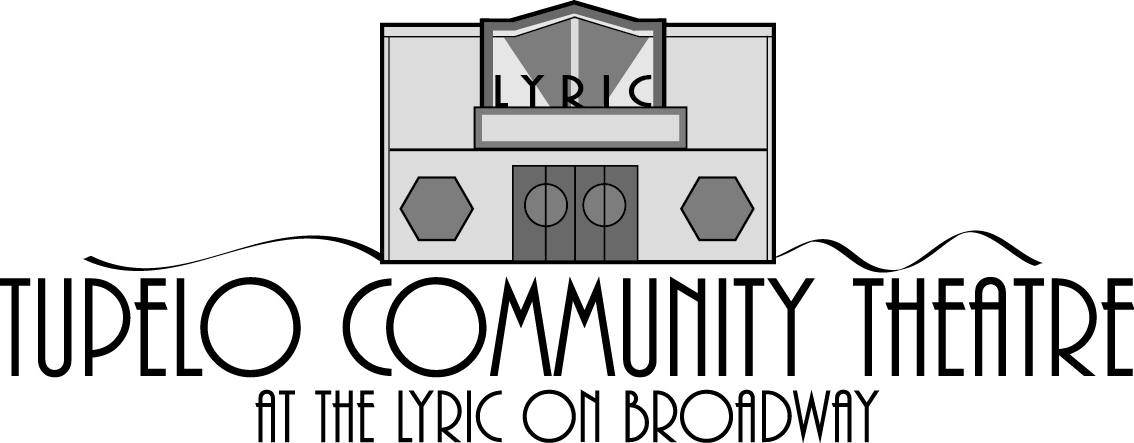 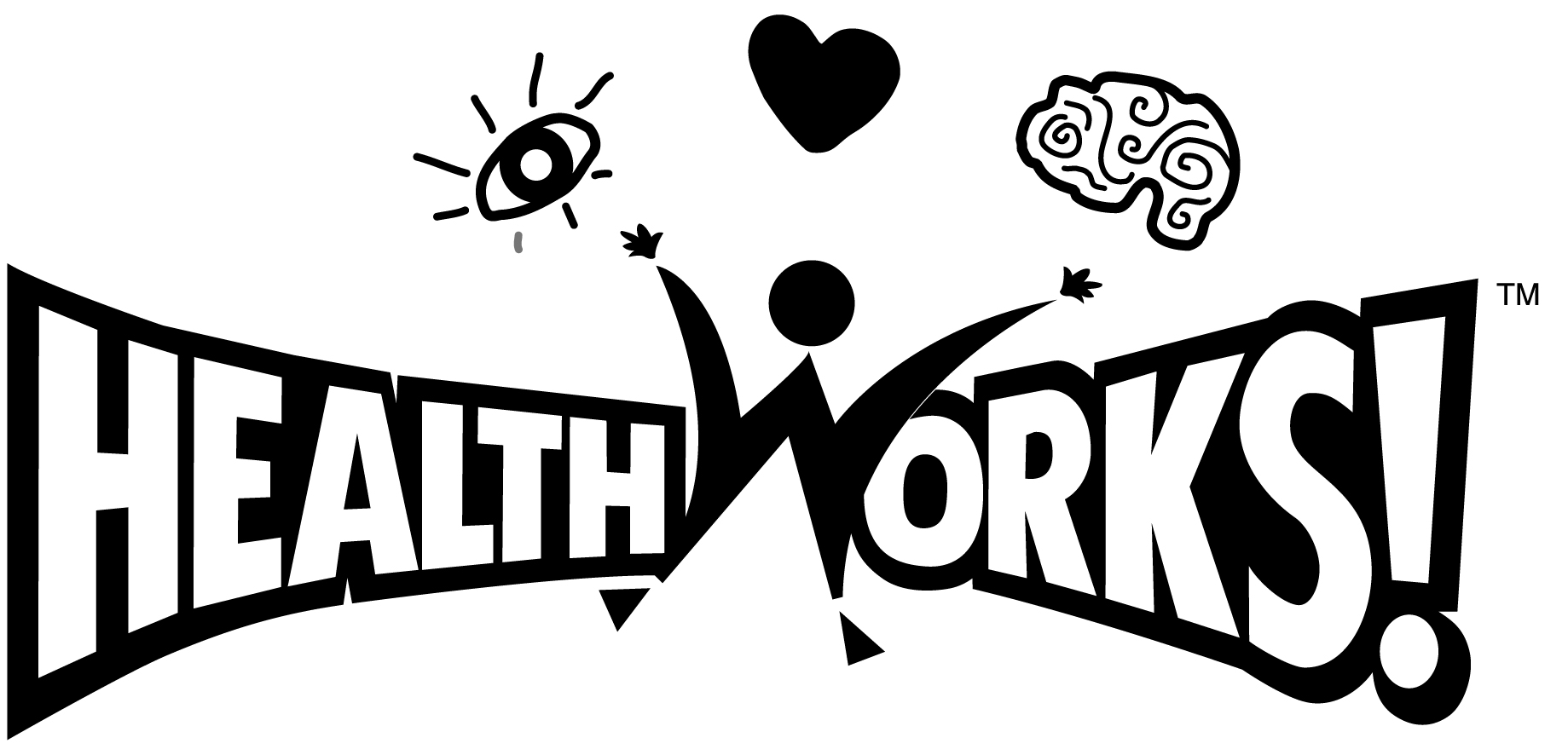 TCT PLAY Time REGISTRATION		PRICES:  $20 per child   $10 per sibling	         **Payment should be made at time of registration. **Child #1 (   ) Boy     (   ) GirlChild’s Last Name____________________________ First Name__________________________________Child’s Date of Birth________________Child #2 (   ) Boy     (   ) GirlChild’s Last Name____________________________ First Name__________________________________Child’s Date of Birth________________Child #3 (   ) Boy     (   ) GirlChild’s Last Name____________________________ First Name__________________________________Child’s Date of Birth________________ Parent/Guardian Name(s):_________________________________Mailing Address__________________________________ City, State Zip____________________________Telephone Number(s)_____________________________________________________________________Email address___________________________________________________________________________MEDICAL CONCERNS/ALLERGIES (including food allergies) that we need to be aware of while your child is with us: Name: ______________________________  Allergy: ________________________________________________Name:  ______________________________  Allergy: _______________________________________________Name:  _______________________________ Allergy: _______________________________________________EMERGENCY CONTACT (other than yourself) Name_____________________________________Phone_____________________Name_____________________________________Phone_____________________PERSONS AUTHORIZED TO PICK UP CHILD(ren)  (including yourself):  Names:________________________________________________________________________________PHOTO RELEASE: Is it okay if we take your child’s picture and use it on our Website/Instagram/Facebook Fan Page? YES: ____ NO:____    Parent/Guardian Signature (if present) _______________________________________________Please email form to 1tct@bellsouth.net or bring to Lyric office 201 N. BroadwayCall (662) 844-1935 to make payment arrangements or for more information.